                               						      International City, Dubai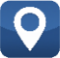 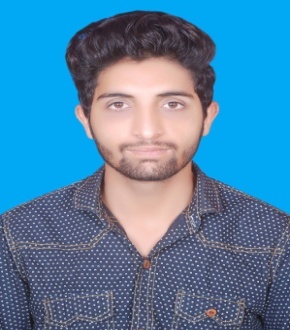 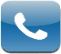 	+971501685421
sheher.343383@2freemail.com CAREER OBJECTIVE
To secure a good position in the field of Petroleum and Gas Engineering that will challenge and strengthen my Education and professional skills.ACADEMICS	B.Sc.  Petroleum  Engineering	University of Engineering & Technology, Lahore	68.75%	2012-2016Intermediate (FS.C)			BISE MULTAN					87.45%2010-2012Matriculation				BISE MULTAN					92.95%	2008-2010FINAL YEAR PROJECTDesigning an Optimized Field Development Plan for Tight gas ReservoirsSet an optimized plan and developed a field for tight gas reservoir, Major focus was on Well spacing and fracturing off rock.TECHNICAL SKILLSMini project on Well interpretation of Naturally Fractured ReservoirsAttended one day workshop at Well Testing software ECRIN(SAPHIR)Introduction to PETREL conducted by Schlumberger Information Solution (SIS).Visited OGDCL yard and Field tour to Chak Naurang.								SOFTWARE SKILLSMS WordMS ExcelMS PowerPointACHIEVEMENTS AND SOCIAL WORKMember of Society of Petroleum Engineers			Received certificates form Punjab Youth Festival								Active Member at UET Science society, Pakistan Students Welfare Organization,LahoreWon competition of 100 & 400 meter race in school at district levelINTERESTSCricketMoviesVolunteeringTravellingPERSONAL INFORMATIONNationality :        PakistaniMarital Status:    SingleVisa Status:          Long Term TouristDOB :                     07-02-1994Religion:               Islam	Referencewill be provided upon demand.